2961 Издаване на хигиенно заключение за проектна документацияУслугата предоставя получаване на хигиенно заключение за проектна документация, при вписване, промени и отписване в регистъра на институциите в системата на предучилищното и училищното образование на частните детски градини и училища, при издаване и изменение на лицензия на Центровете за професионално обучение и/или Центровете за информация и професионално ориентиране.Услугата е Вътрешноадминистративна.Услугата е Режим.Основание: Закона за професионално образоване и обучение – чл.49б, ал.2, т.8Орган по предоставяне на административната услуга: ДиректорСрок за предоставяне : 14 дни от подаване на заявлениетоОрган, осъществяващ контрол върху дейността на органа по предоставяне на услугата: Министър на здравеопазванетоОрган,пред който се обжалва индивидуалин административен акт: Административен съд-КюстендилРед, включително срокове за обжалване на действията на органа по предоставянето на услугата: По реда на Административнопроцесуалния кодекс в 14-дневен срокЕлектронен адрес на който се предоставя услугата: http://www.rzi-kn.net/Електронен адрес за предложения: rzi@rzi-kn.netЗаявител на услугата:-юридическо лице;-едноличен търговец-юридическо лице, учредено като търговско длужество, кооперация, сдружение или фондация;-регистрирано в Република България сдружение между български и чуждестранни физически лица и/или юридически лица;-чуждестранно юридическо лице, което което осъществява дейността си в Р епубликаБългария, в съответствие с международни спогодби;Необходими документиЗаявление;Проектна документация;Документ за платена държавна таксаНачин на подаване надокументите:Необходимите документи се подават лично или чрез упълномощено лице. Заявлението за предоставянето на административната услуга може да бъде подадено:- в центъра за административно обслужване на РЗИ-Кюстендил-писмено или устно;-по факс – 078 55 24 53;- на електронна поща: rzi@rzi-kn.net;-чрез лицензиран пощенски оператор;Заявената устно административна услуга, се отразява в протокол, който се подписва от заявителя и от длъжностното лице, което е приело искането и е съствали протокола. Протоколът е неизменна част от изискуемите документи, необходими за предоставяне на административната услуга.Вътрешен ход на процедурата:След приемане на заявлението, ведно с приложените документи към него, в центъра за административно обслужване и регистрация в АИС Архимед, директорът на РЗИ го резулира към главният секретар на Инспекцията, а същият към директорът на дирекция „Обществено здраве“ за преглед и резолюция за изпълнение.Длъжностните лица от дирекция „Обществено здраве“, в срок от два дни от подаване на заявлението, правят проверка за пълнотата и съответствието на изисканите и приложени документи, след което извършват проверка на място и изготвят констативен протокол за извършеното и установеното, които се извежда в АИС Архимед. На база контстативен протокол се изготвя становище при спазване изискванията на действащите нормативни актове и съгласно направените резолюции от директор на дирекция „Обществено здраве“. В хода на проверката задължително се изискват наличните доументи за извършените измервания, изпитвания и изследвания в зависимост от вида на обекта.Хигиенното заключение се изготва в 14 дневен срок от подаване на заявлението, в три екземпляра, от които един се предоставя на заявителя или на упълномощено от него лице, един остава в центъра за админиcтративно обcлужване на инспекцията и един в архива на отдел ДЗК, като вторият и третият екземпляр се подписва от лицето, което го е изготвило и от лицето, което го е съгласувало. Изготвеното Хигиенно заключение, ведно с цялата преписка се предава на директора на РЗИ за подпис. Заявителят лично или упълномощено от него лице може да си получи акта:в центъра за административно обслужване;чрез лицензиран пощенски оператор, на предварително посочен от заявителя точен адрес, като разходите за изпращането са за сметка на заявителя.по електронен път.Контролът по изпълнение на процедурта е на директор на дирекция „Обществено здраве“Резултат от услугата: Издаване на Хигиенно заключение за проектна документация, с безсрочен срок на действие, което може да се обжалва пред Административен съд-Кюстендил в 14 дневен срок по реда на АПК. За услугата се заплаща фиксирана цена на стойност 65 лв.Събира се държавна такса, съгласно чл.21б от Тарифа на таксите, които се събират от органите на държавния здравен контрол и Националните центрове по проблемите на общественото здраве по Закона за здравето (изм. и доп. ДВ бр.17 от 23 февруари 2018 г.) – 65 лв.Административната услуга може да бъде заплатена по един от следните начини:-в центъра за административно ослужване в брой;-в центъра за административно обслужване с банкова карта чрез ПОС терминално устройство;-по банков път по сметка:IBAN: BG08STSA93003100761601Банка: ДСК ЕАД, BIC: STSABGSFРегионална здравна инспекция-Кюстендил (РЗИ-Кюстендил)Образци и формуляриЗаявление по образецПротокол, съгласно чл.29, ал.5 от АПК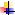 